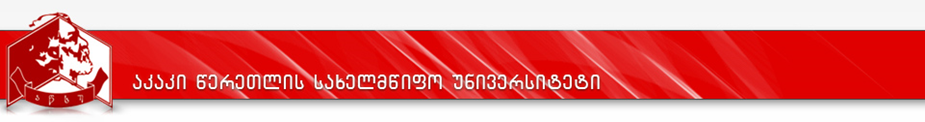 კურიკულუმიდანართი 2დანართი 1პროგრამის დასახელება: ლინგვისტიკამისანიჭებელი კვალიფიკაცია: ჰუმანიტარულ მეცნიერებათა მაგისტრი ლინგვისტიკაში,  MA in Linguisticsპროგრამის დასახელებაპროგრამის დასახელებალინგვისტიკა მისანიჭებელი აკადემიური ხარისხი/კვალიფიკაციამისანიჭებელი აკადემიური ხარისხი/კვალიფიკაციაჰუმანიტარულ მეცნიერებათა მაგისტრი ლინგვისტიკაში,  MA in Linguisticsფაკულტეტის დასახელებაფაკულტეტის დასახელებაჰუმანიტარულ მეცნიერებათა ფაკულტეტიპროგრამის ხელმძღვანელი/ხელმძღვანელები/კოორდინატორიპროგრამის ხელმძღვანელი/ხელმძღვანელები/კოორდინატორიზაალ კიკვიძე-სრული პროფესორი, ჰუმანიტარულ მეცნიერებათა ფაკულტეტი, ქართული ფილოლოგიის დეპარტამენტი,599 20 94 30zaalk@yahoo.com პროგრამის ხანგრძლივობა/მოცულობა (სემესტრი, კრედიტების რაოდენობა)პროგრამის ხანგრძლივობა/მოცულობა (სემესტრი, კრედიტების რაოდენობა)120 ECTS კრედიტისწავლების ენასწავლების ენაქართულიპროგრამის შემუშავებისა და განახლების თარიღები;პროგრამის შემუშავებისა და განახლების თარიღები;აკრედიტ. გადაწყვეტილება:  №48; 23.09.2011ფაკულტეტის საბჭოს ოქმი  №18 - 5.02.2016პროგრამაზე დაშვების წინაპირობები (მოთხოვნები)პროგრამაზე დაშვების წინაპირობები (მოთხოვნები)პროგრამაზე დაშვების წინაპირობები (მოთხოვნები)1. ბაკალავრის (ან მასთან გათანაბრებული) აკადემიური ხარისხი.2 ერთიანი ეროვნული სამაგისტრო  გამოცდის ჩაბარება.3. საუნივერსიტეტო გამოცდის ჩაბარება ზოგად ენათმეცნიერებაში1. ბაკალავრის (ან მასთან გათანაბრებული) აკადემიური ხარისხი.2 ერთიანი ეროვნული სამაგისტრო  გამოცდის ჩაბარება.3. საუნივერსიტეტო გამოცდის ჩაბარება ზოგად ენათმეცნიერებაში1. ბაკალავრის (ან მასთან გათანაბრებული) აკადემიური ხარისხი.2 ერთიანი ეროვნული სამაგისტრო  გამოცდის ჩაბარება.3. საუნივერსიტეტო გამოცდის ჩაბარება ზოგად ენათმეცნიერებაშიპროგრამის მიზნებიპროგრამის მიზნებიპროგრამის მიზნებიპროგრამის მიზანია აღზარდოს თანამედროვე მოთხოვნების შესატყვისი კომპეტენციის მაღალკვალიფიციური ფართო პროფილის ლინგვისტი, რომელიც იქნება კონკურენტუნარიანი არა მარტო საქართველოში, არამედ უცხოეთის სივრცეშიც. აღნიშნული პროგრამა მაგისტრანტს მისცემს შესაძლებლობას წარმართოს თანამედროვე და აქტუალური სამეცნიერო კვლევა, გააცნობს მათ თანამედროვე ენათმეცნიერების თითქმის ყველა მიღწევას, შეასწავლის  დარგის ისტორიის ყველა ღირებულ მიდგომას, კვლევის სპეციალური მეთოდებს, არსებულ მიმდინარეობებს, გამოუმუშავებს  ლინგვისტური კვლევის თანამედროვე უნარს, ჩამოუყალიბებს და განუვითარებს პიროვნულ პასუხისმგებლობას მეცნიერული კვლევის დროს ; ლინგვისტიკის მაგისტრმა  თავისუფლად უნდა შეძლოს ენათა თეორიული თუ შედარებითი კვლევა სწავლებისა თუ მუშაობის სხავადასხვა ეტაპებზე. ლინგვისტიკის მაგისტრი  იქნება გამორჩეული   მაღალი მოქალაქეობრივი შეგნებისა და აქტივობის, ჰუმანიზმის, დემოკრატიის, ლიბერალური ღირებულების პრინციპების მატარებელი თავისუფალი პიროვნება. აღნიშნული პროგრამა განსაკუთრებულ მნიშვნელობას იძენს თანამედროვე გლობალიზაციის პირობებში.პროგრამის მიზანია აღზარდოს თანამედროვე მოთხოვნების შესატყვისი კომპეტენციის მაღალკვალიფიციური ფართო პროფილის ლინგვისტი, რომელიც იქნება კონკურენტუნარიანი არა მარტო საქართველოში, არამედ უცხოეთის სივრცეშიც. აღნიშნული პროგრამა მაგისტრანტს მისცემს შესაძლებლობას წარმართოს თანამედროვე და აქტუალური სამეცნიერო კვლევა, გააცნობს მათ თანამედროვე ენათმეცნიერების თითქმის ყველა მიღწევას, შეასწავლის  დარგის ისტორიის ყველა ღირებულ მიდგომას, კვლევის სპეციალური მეთოდებს, არსებულ მიმდინარეობებს, გამოუმუშავებს  ლინგვისტური კვლევის თანამედროვე უნარს, ჩამოუყალიბებს და განუვითარებს პიროვნულ პასუხისმგებლობას მეცნიერული კვლევის დროს ; ლინგვისტიკის მაგისტრმა  თავისუფლად უნდა შეძლოს ენათა თეორიული თუ შედარებითი კვლევა სწავლებისა თუ მუშაობის სხავადასხვა ეტაპებზე. ლინგვისტიკის მაგისტრი  იქნება გამორჩეული   მაღალი მოქალაქეობრივი შეგნებისა და აქტივობის, ჰუმანიზმის, დემოკრატიის, ლიბერალური ღირებულების პრინციპების მატარებელი თავისუფალი პიროვნება. აღნიშნული პროგრამა განსაკუთრებულ მნიშვნელობას იძენს თანამედროვე გლობალიზაციის პირობებში.პროგრამის მიზანია აღზარდოს თანამედროვე მოთხოვნების შესატყვისი კომპეტენციის მაღალკვალიფიციური ფართო პროფილის ლინგვისტი, რომელიც იქნება კონკურენტუნარიანი არა მარტო საქართველოში, არამედ უცხოეთის სივრცეშიც. აღნიშნული პროგრამა მაგისტრანტს მისცემს შესაძლებლობას წარმართოს თანამედროვე და აქტუალური სამეცნიერო კვლევა, გააცნობს მათ თანამედროვე ენათმეცნიერების თითქმის ყველა მიღწევას, შეასწავლის  დარგის ისტორიის ყველა ღირებულ მიდგომას, კვლევის სპეციალური მეთოდებს, არსებულ მიმდინარეობებს, გამოუმუშავებს  ლინგვისტური კვლევის თანამედროვე უნარს, ჩამოუყალიბებს და განუვითარებს პიროვნულ პასუხისმგებლობას მეცნიერული კვლევის დროს ; ლინგვისტიკის მაგისტრმა  თავისუფლად უნდა შეძლოს ენათა თეორიული თუ შედარებითი კვლევა სწავლებისა თუ მუშაობის სხავადასხვა ეტაპებზე. ლინგვისტიკის მაგისტრი  იქნება გამორჩეული   მაღალი მოქალაქეობრივი შეგნებისა და აქტივობის, ჰუმანიზმის, დემოკრატიის, ლიბერალური ღირებულების პრინციპების მატარებელი თავისუფალი პიროვნება. აღნიშნული პროგრამა განსაკუთრებულ მნიშვნელობას იძენს თანამედროვე გლობალიზაციის პირობებში.სწავლის შედეგები  (ზოგადი და დარგობრივი კომპეტენციები)(სწავლის შედეგების რუქა ახლავს დანართის სახით, იხ. დანართი 2)სწავლის შედეგები  (ზოგადი და დარგობრივი კომპეტენციები)(სწავლის შედეგების რუქა ახლავს დანართის სახით, იხ. დანართი 2)სწავლის შედეგები  (ზოგადი და დარგობრივი კომპეტენციები)(სწავლის შედეგების რუქა ახლავს დანართის სახით, იხ. დანართი 2)ცოდნა და გაცნობიერებაშეუძლია პრობლემის დასმა, კვლევის მიზნის ფორმულირება და გადაჭრის გზების აღწერა, ავლენს მიღებულ სპეციალიზაციაში შესაბამისი პროფესიული დონის დემოსტრირების უნარს, შეუძლია კვლევის ახალი,  ალტერნატიული გზების და სტრატეგიის გამოკვლევა. მაგისტრი ფლობს ღრმა და სისტემურ ცოდნას ენათმეცნიერების უმთავრესი პრობლემების და საკუთარი კვლევითი პრობლემატიკის ირგვლივ, იცნობს სხვადასხვა თეორიულ მიდგომებს და მათი კრიტიკული გააზრების საფუძველზე აყალიბებს საკუთარ მოსაზრებებს.შეიძენს ზოგადი და დარგობრივი ლინგვისტიკის ღრმა და სისტემურ ცოდნას, გააცნობიერებს კულტურათაშორისი პრობლემების გადაჭრის გზებს.შეუძლია პრობლემის დასმა, კვლევის მიზნის ფორმულირება და გადაჭრის გზების აღწერა, ავლენს მიღებულ სპეციალიზაციაში შესაბამისი პროფესიული დონის დემოსტრირების უნარს, შეუძლია კვლევის ახალი,  ალტერნატიული გზების და სტრატეგიის გამოკვლევა. მაგისტრი ფლობს ღრმა და სისტემურ ცოდნას ენათმეცნიერების უმთავრესი პრობლემების და საკუთარი კვლევითი პრობლემატიკის ირგვლივ, იცნობს სხვადასხვა თეორიულ მიდგომებს და მათი კრიტიკული გააზრების საფუძველზე აყალიბებს საკუთარ მოსაზრებებს.შეიძენს ზოგადი და დარგობრივი ლინგვისტიკის ღრმა და სისტემურ ცოდნას, გააცნობიერებს კულტურათაშორისი პრობლემების გადაჭრის გზებს.ცოდნის პრაქტიკაში გამოყენების უნარიიძიებს შესაბამის წყაროებს, ლიტერატურას და ადგენს მათ მნიშვნელობას დასმული პრობლემის გადასაჭრელად. განსაზღვრავს კვლევის მეთოდებს და თავისებურად ახალი არგუმენტირებული ცოდნის მიღების გზებს. პროფესიონალურად ასკვნის ლინგვისტური ფაქტების იდენტიფიცირება-კლასიფიცირებას და განსაზღვრავს კვლევის პრიორიტეტულ მიმართულებებს. კურსდამთავრებული კარგად ორიენტირებს და პროფესიონალურ დონეზე ერკვევა  გაუთვალისწინებელ, (წინასწარ დაუგეგმავ) მულტიდისციპლინარულ გარემოში და კვლევას დამოუკიდებლად წარმართავს. იძიებს შესაბამის წყაროებს, ლიტერატურას და ადგენს მათ მნიშვნელობას დასმული პრობლემის გადასაჭრელად. განსაზღვრავს კვლევის მეთოდებს და თავისებურად ახალი არგუმენტირებული ცოდნის მიღების გზებს. პროფესიონალურად ასკვნის ლინგვისტური ფაქტების იდენტიფიცირება-კლასიფიცირებას და განსაზღვრავს კვლევის პრიორიტეტულ მიმართულებებს. კურსდამთავრებული კარგად ორიენტირებს და პროფესიონალურ დონეზე ერკვევა  გაუთვალისწინებელ, (წინასწარ დაუგეგმავ) მულტიდისციპლინარულ გარემოში და კვლევას დამოუკიდებლად წარმართავს. დასკვნის უნარიახდენს პრობლემის განზოგადებას და გამოაქვს ლოგიკური დასკვნები. ხედავს სხვა მკვლევართა მიღწეულ შედეგებს, აფასებს მათ სათანადოდ და ნათლად აყალიბებს განსხვავებულ შეხედულებებს, ახდენს უახლესი კვლევების კრიტიკულ გაანალიზებას და იძლევა არგუმენტირებულ დასკვნებს, შემოქმედებითად უდგება და ახდენს მოპოვებული ინფორმაციის ინოვაციურ სინთეზს.ახდენს პრობლემის განზოგადებას და გამოაქვს ლოგიკური დასკვნები. ხედავს სხვა მკვლევართა მიღწეულ შედეგებს, აფასებს მათ სათანადოდ და ნათლად აყალიბებს განსხვავებულ შეხედულებებს, ახდენს უახლესი კვლევების კრიტიკულ გაანალიზებას და იძლევა არგუმენტირებულ დასკვნებს, შემოქმედებითად უდგება და ახდენს მოპოვებული ინფორმაციის ინოვაციურ სინთეზს.კომუნიკაციის უნარიავლენს პროფესიული კამათის, მოსმენის, განსხვავებული აზრის პატივისცემის და საკუთარის დასაბუთების მეცნიერულ დონეს. შეუძლია საკუთარი დასკვნების, არგუმენტაციისა და მეთოდოლოგიური პრობლემების კომუნიკაცია აკადემიურ პროფესიულ საზოგადოებასთან ქართულ და უცხოურ ენებზე, იცნობს და იცავს აკადემიური პატიოსნების სტანდარტებს, იყენებს თანამედროვე საკომუნიკაციო-ტექნოლოგიურ საშუალებებს. ავლენს პროფესიული კამათის, მოსმენის, განსხვავებული აზრის პატივისცემის და საკუთარის დასაბუთების მეცნიერულ დონეს. შეუძლია საკუთარი დასკვნების, არგუმენტაციისა და მეთოდოლოგიური პრობლემების კომუნიკაცია აკადემიურ პროფესიულ საზოგადოებასთან ქართულ და უცხოურ ენებზე, იცნობს და იცავს აკადემიური პატიოსნების სტანდარტებს, იყენებს თანამედროვე საკომუნიკაციო-ტექნოლოგიურ საშუალებებს. სწავლის უნარიაქტიურად მონაწილეობს, როგორც საკუთარი ასევე სხვათა სწავლებასა და  სწავლის თანამედროვე მიდგომების დანერგვაში. აღრმავებს და აფართოებს შემდგომი სწავლისათვის საჭირო უკვე ათვისებულ სამეცნიერო-მეთოდოლოგიურ ბაზას. დამოუკიდებლად წარმართავს საკუთარ სწავლას, სრულად აცნობიერებს ამ პროცესის თავისებურებებს და შეუძლია სტრატეგიულად და მაღალ დონეზე დაგეგმოს შემდგომი სწავლის საჭიროება და გზები.აქტიურად მონაწილეობს, როგორც საკუთარი ასევე სხვათა სწავლებასა და  სწავლის თანამედროვე მიდგომების დანერგვაში. აღრმავებს და აფართოებს შემდგომი სწავლისათვის საჭირო უკვე ათვისებულ სამეცნიერო-მეთოდოლოგიურ ბაზას. დამოუკიდებლად წარმართავს საკუთარ სწავლას, სრულად აცნობიერებს ამ პროცესის თავისებურებებს და შეუძლია სტრატეგიულად და მაღალ დონეზე დაგეგმოს შემდგომი სწავლის საჭიროება და გზები.ღირებულებებიმაგისტრანტი დაიცავს პროფესიული ეთიკის ნორმებს და სხვათა დამსახურების კეთილსინდისიერად შეფასების საფუძველზე შეეცდება დაამკვიდროს ახალი სამეცნიერო ღირებულებები; განუმტკიცდება ეროვნულ-სახელმწიფოებრივი, საზოგადოებრივი, ლიტერატურული, მეცნიერული და სხვა სახის დიდმნიშვნელოვანი მოვლენებისადმი სახელმწიფოებრივი მიდგომა და პრობლემური საკითხებისადმი სწორი მოქალაქეობრივი პოზიცია; გაუღრმავდება ეროვნული თვითშეგნება. იცავს თავის პროფესიულ საქმიანობაში და სხვებთან დამოკიდებულებაში მეცნიერული ობიექტურობის პრინციპებს და სწავლა-სწავლების პროცესში ხელს უწყობს მათ განვითარებას. კრიტიკულად აფასებს საკუთარ და კოლეგების შესაძლებლობებს ეთიკის ნორმების დაცვით.  ლინგვისტიკის მაგისტრი გამორჩეულად იცნობს და აფასებს კვლევის დასავლურ ღირებულებებს. მაგისტრანტი დაიცავს პროფესიული ეთიკის ნორმებს და სხვათა დამსახურების კეთილსინდისიერად შეფასების საფუძველზე შეეცდება დაამკვიდროს ახალი სამეცნიერო ღირებულებები; განუმტკიცდება ეროვნულ-სახელმწიფოებრივი, საზოგადოებრივი, ლიტერატურული, მეცნიერული და სხვა სახის დიდმნიშვნელოვანი მოვლენებისადმი სახელმწიფოებრივი მიდგომა და პრობლემური საკითხებისადმი სწორი მოქალაქეობრივი პოზიცია; გაუღრმავდება ეროვნული თვითშეგნება. იცავს თავის პროფესიულ საქმიანობაში და სხვებთან დამოკიდებულებაში მეცნიერული ობიექტურობის პრინციპებს და სწავლა-სწავლების პროცესში ხელს უწყობს მათ განვითარებას. კრიტიკულად აფასებს საკუთარ და კოლეგების შესაძლებლობებს ეთიკის ნორმების დაცვით.  ლინგვისტიკის მაგისტრი გამორჩეულად იცნობს და აფასებს კვლევის დასავლურ ღირებულებებს. სწავლების მეთოდებისწავლების მეთოდებისწავლების მეთოდებილექცია, პრაქტიკული, ჯგუფში მუშაობა, პრეზენტაცია, ახალი სპეციალური ლიტერატურის განხილვა, სამაგისტრო ნაშრომის შესრულება და დაცვა.ახსნა–განმარტებითი მეთოდი – მსჯელობა მოცემული საკითხის ირგვლივ და დაწვრილებით განხილვა მოცემული თემის  ფარგლებში.ვერბალური ანუ ზეპირსიტყვიერი მეთოდი:სალექციო მასალის ვიზუალური პრეზენტაცია და ვერბალური განმარტება, დისკუსია; წიგნზე მუშაობის მეთოდი:დამოუკიდებლი სამუშაოს შესასრულებლად დავალების მიცემა წიგნზე მუშაობის სახით;  წერითი მუშაობის მეთოდი:ამონაწერებისა და ჩანაწერების გაკეთება, მასალის დაკონსპექტება, თეზისების შედგენა, რეფერატის ან ესსეს შესრულება;                                                                                                დისკუსია/დებატები  – დისკუსიის პროცესი მკვეთრად ამაღლებს სტუდენტთა ჩართულობის ხარისხსა და აქტივობას. ეს მეთოდი უვითარებს სტუდენტს კამათისა და საკუთარი აზრის დასაბუთების უნარს. ევრისტიკული მეთოდი-ახალი აზრების ჩამოყალიბების მიზნით.დემონსტრირების მეთოდი-ზეპირი და წერილობითი ენარის განვითარების მიზნით.ანალიზისა და სინთეზის მეთოდი-საკითხის სხვადასხვა კუთხით შესწავლის მიზნით.ინდუქციის მეთოდი-საანალიზო მასალის სრულყოფილი დამუშავებისა და გაანალიზების მიზნით.ლექცია, პრაქტიკული, ჯგუფში მუშაობა, პრეზენტაცია, ახალი სპეციალური ლიტერატურის განხილვა, სამაგისტრო ნაშრომის შესრულება და დაცვა.ახსნა–განმარტებითი მეთოდი – მსჯელობა მოცემული საკითხის ირგვლივ და დაწვრილებით განხილვა მოცემული თემის  ფარგლებში.ვერბალური ანუ ზეპირსიტყვიერი მეთოდი:სალექციო მასალის ვიზუალური პრეზენტაცია და ვერბალური განმარტება, დისკუსია; წიგნზე მუშაობის მეთოდი:დამოუკიდებლი სამუშაოს შესასრულებლად დავალების მიცემა წიგნზე მუშაობის სახით;  წერითი მუშაობის მეთოდი:ამონაწერებისა და ჩანაწერების გაკეთება, მასალის დაკონსპექტება, თეზისების შედგენა, რეფერატის ან ესსეს შესრულება;                                                                                                დისკუსია/დებატები  – დისკუსიის პროცესი მკვეთრად ამაღლებს სტუდენტთა ჩართულობის ხარისხსა და აქტივობას. ეს მეთოდი უვითარებს სტუდენტს კამათისა და საკუთარი აზრის დასაბუთების უნარს. ევრისტიკული მეთოდი-ახალი აზრების ჩამოყალიბების მიზნით.დემონსტრირების მეთოდი-ზეპირი და წერილობითი ენარის განვითარების მიზნით.ანალიზისა და სინთეზის მეთოდი-საკითხის სხვადასხვა კუთხით შესწავლის მიზნით.ინდუქციის მეთოდი-საანალიზო მასალის სრულყოფილი დამუშავებისა და გაანალიზების მიზნით.ლექცია, პრაქტიკული, ჯგუფში მუშაობა, პრეზენტაცია, ახალი სპეციალური ლიტერატურის განხილვა, სამაგისტრო ნაშრომის შესრულება და დაცვა.ახსნა–განმარტებითი მეთოდი – მსჯელობა მოცემული საკითხის ირგვლივ და დაწვრილებით განხილვა მოცემული თემის  ფარგლებში.ვერბალური ანუ ზეპირსიტყვიერი მეთოდი:სალექციო მასალის ვიზუალური პრეზენტაცია და ვერბალური განმარტება, დისკუსია; წიგნზე მუშაობის მეთოდი:დამოუკიდებლი სამუშაოს შესასრულებლად დავალების მიცემა წიგნზე მუშაობის სახით;  წერითი მუშაობის მეთოდი:ამონაწერებისა და ჩანაწერების გაკეთება, მასალის დაკონსპექტება, თეზისების შედგენა, რეფერატის ან ესსეს შესრულება;                                                                                                დისკუსია/დებატები  – დისკუსიის პროცესი მკვეთრად ამაღლებს სტუდენტთა ჩართულობის ხარისხსა და აქტივობას. ეს მეთოდი უვითარებს სტუდენტს კამათისა და საკუთარი აზრის დასაბუთების უნარს. ევრისტიკული მეთოდი-ახალი აზრების ჩამოყალიბების მიზნით.დემონსტრირების მეთოდი-ზეპირი და წერილობითი ენარის განვითარების მიზნით.ანალიზისა და სინთეზის მეთოდი-საკითხის სხვადასხვა კუთხით შესწავლის მიზნით.ინდუქციის მეთოდი-საანალიზო მასალის სრულყოფილი დამუშავებისა და გაანალიზების მიზნით.პროგრამის სტრუქტურაპროგრამის სტრუქტურაპროგრამის სტრუქტურაპროგრამის მოცულობა: 120 ECTS კრედიტიპროგრამის კურიკულუმი სასწავლო დისციპლინათა სამ კატეგორიას მოიცავს:1) პროგრამისთვის სავალდებულო კურსები - 75კრედიტი2) პროგრამის არჩევითი კურსი - 15 კრედიტი3) სამაგისტრო ნაშრომი - 30 კრედიტიპროგრამის მოცულობა: 120 ECTS კრედიტიპროგრამის კურიკულუმი სასწავლო დისციპლინათა სამ კატეგორიას მოიცავს:1) პროგრამისთვის სავალდებულო კურსები - 75კრედიტი2) პროგრამის არჩევითი კურსი - 15 კრედიტი3) სამაგისტრო ნაშრომი - 30 კრედიტიპროგრამის მოცულობა: 120 ECTS კრედიტიპროგრამის კურიკულუმი სასწავლო დისციპლინათა სამ კატეგორიას მოიცავს:1) პროგრამისთვის სავალდებულო კურსები - 75კრედიტი2) პროგრამის არჩევითი კურსი - 15 კრედიტი3) სამაგისტრო ნაშრომი - 30 კრედიტისტუდენტის ცოდნის შეფასების სისტემა და კრიტერიუმები/სტუდენტის ცოდნის შეფასების სისტემა და კრიტერიუმები/სტუდენტის ცოდნის შეფასების სისტემა და კრიტერიუმები/სტუდენტთა მიღწევების შეფასება ხდება საქართველოს განათლებისა და მეცნიერების მინისტრის 2007 წლის 5 იანვრის №3 და 2016 წლის 18 აგვისტოს №102/ნ ბრძანებებით განსაზღვრული პუნქტების გათვალისწინებით, კრედიტის მიღება შესაძლებელია მხოლოდ სტუდენტის მიერ სილაბუსით დაგეგმილი სწავლის შედეგების მიღწევის შემდეგ, რაც გამოიხატება მე-6 პუნქტის “ა” ქვეპუნქტით გათვალისწინებული ერთ-ერთი დადებითი შეფასებით.აკაკი წერეთლის სახელმწიფო უნივერსიტეტში არსებული შეფასების სისტემა იყოფა შემდეგ კომპონენტებად:საგანმანათლებლო პროგრამის კომპონენტის შეფასების საერთო ქულიდან (100 ქულა) შუალედური შეფასების ხვედრითი წილი შეადგენს ჯამურად 60 ქულას, რომელიც თავის მხრივ მოიცავს შემდეგი შეფასების ფორმებს:სტუდენტის აქტივობა სასწავლო სემესტრის განმავლობაში (მოიცავს შეფასების სხვადასხვა კომპონენტებს) - 30 ქულა;შუალედური გამოცდა - 30 ქულა;დასკვნითი გამოცდა -  40 ქულა. დასკვნით გამოცდაზე  გასვლის უფლება  ეძლევა სტუდენტს, რომელის შუალედური შეფასებების კომპონენტებში მინიმალური კომპეტენციის ზღვარი ჯამურად შეადგენს არანაკლებ 18 ქულას.შეფასების სისტემა უშვებს:ა) ხუთი სახის დადებით შეფასებას:ა.ა)  (A) ფრიადი – შეფასების 91-100 ქულა;ა.ბ)  (B) ძალიან კარგი – მაქსიმალური შეფასების 81-90 ქულა; ა.გ)  (C) კარგი – მაქსიმალური შეფასების 71-80 ქულა;ა.დ) (D) დამაკმაყოფილებელი – მაქსიმალური შეფასების 61-70 ქულა; ა.ე)  (E) საკმარისი – მაქსიმალური შეფასების 51-60 ქულა.ბ) ორი სახის უარყოფით შეფასებას:ბ.ა) (FX) ვერ ჩააბარა – მაქსიმალური შეფასების 41-50 ქულა, რაც ნიშნავს, რომ სტუდენტს ჩასაბარებლად მეტი მუშაობა სჭირდება და ეძლევა დამოუკიდებელი მუშაობით დამატებით გამოცდაზე ერთხელ გასვლის უფლება;ბ.ბ) (F) ჩაიჭრა – მაქსიმალური შეფასების 40 ქულა და ნაკლები, რაც ნიშნავს, რომ სტუდენტის მიერ ჩატარებული სამუშაო არ არის საკმარისი და მას საგანი ახლიდან აქვს შესასწავლი.საგანმანათლებლო პროგრამის სასწავლო კომპონენტში, FX-ის მიღების შემთხვევაში  დამატებითი გამოცდა დაინიშნება დასკვნითი გამოცდის შედეგების გამოცხადებიდან არანაკლებ 5 დღეში 	დასკვნით გამოცდაზე სტუდენტის მიერ მიღებული შეფასების მინიმალური ზღვარი განისაზღვრება  15 ქულით	სტუდენტის მიერ დამატებით გამოცდაზე მიღებულ შეფასებას არ ემატება დასკვნით შეფასებაში მიღებული ქულათა რაოდენობა. 	დამატებით გამოცდაზე მიღებული შეფასება არის დასკვნითი შეფასება და აისახება საგანმანათლებლო პროგრამის სასწავლო კომპონენტის საბოლოო შეფასებაში. 	დამატებით გამოცდაზე მიღებული შეფასების გათვალისწინებით საგანმანათლებლო კომპონენტის საბოლოო შეფასებაში 0-50 ქულის მიღების შემთხვევაში, სტუდენტს უფორმდება შეფასება F-0 ქულა.კონკრეტული შეფასების კრიტერიუმები იხ. კონკრეტული კურსის სილაბუსებში.სტუდენტთა მიღწევების შეფასება ხდება საქართველოს განათლებისა და მეცნიერების მინისტრის 2007 წლის 5 იანვრის №3 და 2016 წლის 18 აგვისტოს №102/ნ ბრძანებებით განსაზღვრული პუნქტების გათვალისწინებით, კრედიტის მიღება შესაძლებელია მხოლოდ სტუდენტის მიერ სილაბუსით დაგეგმილი სწავლის შედეგების მიღწევის შემდეგ, რაც გამოიხატება მე-6 პუნქტის “ა” ქვეპუნქტით გათვალისწინებული ერთ-ერთი დადებითი შეფასებით.აკაკი წერეთლის სახელმწიფო უნივერსიტეტში არსებული შეფასების სისტემა იყოფა შემდეგ კომპონენტებად:საგანმანათლებლო პროგრამის კომპონენტის შეფასების საერთო ქულიდან (100 ქულა) შუალედური შეფასების ხვედრითი წილი შეადგენს ჯამურად 60 ქულას, რომელიც თავის მხრივ მოიცავს შემდეგი შეფასების ფორმებს:სტუდენტის აქტივობა სასწავლო სემესტრის განმავლობაში (მოიცავს შეფასების სხვადასხვა კომპონენტებს) - 30 ქულა;შუალედური გამოცდა - 30 ქულა;დასკვნითი გამოცდა -  40 ქულა. დასკვნით გამოცდაზე  გასვლის უფლება  ეძლევა სტუდენტს, რომელის შუალედური შეფასებების კომპონენტებში მინიმალური კომპეტენციის ზღვარი ჯამურად შეადგენს არანაკლებ 18 ქულას.შეფასების სისტემა უშვებს:ა) ხუთი სახის დადებით შეფასებას:ა.ა)  (A) ფრიადი – შეფასების 91-100 ქულა;ა.ბ)  (B) ძალიან კარგი – მაქსიმალური შეფასების 81-90 ქულა; ა.გ)  (C) კარგი – მაქსიმალური შეფასების 71-80 ქულა;ა.დ) (D) დამაკმაყოფილებელი – მაქსიმალური შეფასების 61-70 ქულა; ა.ე)  (E) საკმარისი – მაქსიმალური შეფასების 51-60 ქულა.ბ) ორი სახის უარყოფით შეფასებას:ბ.ა) (FX) ვერ ჩააბარა – მაქსიმალური შეფასების 41-50 ქულა, რაც ნიშნავს, რომ სტუდენტს ჩასაბარებლად მეტი მუშაობა სჭირდება და ეძლევა დამოუკიდებელი მუშაობით დამატებით გამოცდაზე ერთხელ გასვლის უფლება;ბ.ბ) (F) ჩაიჭრა – მაქსიმალური შეფასების 40 ქულა და ნაკლები, რაც ნიშნავს, რომ სტუდენტის მიერ ჩატარებული სამუშაო არ არის საკმარისი და მას საგანი ახლიდან აქვს შესასწავლი.საგანმანათლებლო პროგრამის სასწავლო კომპონენტში, FX-ის მიღების შემთხვევაში  დამატებითი გამოცდა დაინიშნება დასკვნითი გამოცდის შედეგების გამოცხადებიდან არანაკლებ 5 დღეში 	დასკვნით გამოცდაზე სტუდენტის მიერ მიღებული შეფასების მინიმალური ზღვარი განისაზღვრება  15 ქულით	სტუდენტის მიერ დამატებით გამოცდაზე მიღებულ შეფასებას არ ემატება დასკვნით შეფასებაში მიღებული ქულათა რაოდენობა. 	დამატებით გამოცდაზე მიღებული შეფასება არის დასკვნითი შეფასება და აისახება საგანმანათლებლო პროგრამის სასწავლო კომპონენტის საბოლოო შეფასებაში. 	დამატებით გამოცდაზე მიღებული შეფასების გათვალისწინებით საგანმანათლებლო კომპონენტის საბოლოო შეფასებაში 0-50 ქულის მიღების შემთხვევაში, სტუდენტს უფორმდება შეფასება F-0 ქულა.კონკრეტული შეფასების კრიტერიუმები იხ. კონკრეტული კურსის სილაბუსებში.სტუდენტთა მიღწევების შეფასება ხდება საქართველოს განათლებისა და მეცნიერების მინისტრის 2007 წლის 5 იანვრის №3 და 2016 წლის 18 აგვისტოს №102/ნ ბრძანებებით განსაზღვრული პუნქტების გათვალისწინებით, კრედიტის მიღება შესაძლებელია მხოლოდ სტუდენტის მიერ სილაბუსით დაგეგმილი სწავლის შედეგების მიღწევის შემდეგ, რაც გამოიხატება მე-6 პუნქტის “ა” ქვეპუნქტით გათვალისწინებული ერთ-ერთი დადებითი შეფასებით.აკაკი წერეთლის სახელმწიფო უნივერსიტეტში არსებული შეფასების სისტემა იყოფა შემდეგ კომპონენტებად:საგანმანათლებლო პროგრამის კომპონენტის შეფასების საერთო ქულიდან (100 ქულა) შუალედური შეფასების ხვედრითი წილი შეადგენს ჯამურად 60 ქულას, რომელიც თავის მხრივ მოიცავს შემდეგი შეფასების ფორმებს:სტუდენტის აქტივობა სასწავლო სემესტრის განმავლობაში (მოიცავს შეფასების სხვადასხვა კომპონენტებს) - 30 ქულა;შუალედური გამოცდა - 30 ქულა;დასკვნითი გამოცდა -  40 ქულა. დასკვნით გამოცდაზე  გასვლის უფლება  ეძლევა სტუდენტს, რომელის შუალედური შეფასებების კომპონენტებში მინიმალური კომპეტენციის ზღვარი ჯამურად შეადგენს არანაკლებ 18 ქულას.შეფასების სისტემა უშვებს:ა) ხუთი სახის დადებით შეფასებას:ა.ა)  (A) ფრიადი – შეფასების 91-100 ქულა;ა.ბ)  (B) ძალიან კარგი – მაქსიმალური შეფასების 81-90 ქულა; ა.გ)  (C) კარგი – მაქსიმალური შეფასების 71-80 ქულა;ა.დ) (D) დამაკმაყოფილებელი – მაქსიმალური შეფასების 61-70 ქულა; ა.ე)  (E) საკმარისი – მაქსიმალური შეფასების 51-60 ქულა.ბ) ორი სახის უარყოფით შეფასებას:ბ.ა) (FX) ვერ ჩააბარა – მაქსიმალური შეფასების 41-50 ქულა, რაც ნიშნავს, რომ სტუდენტს ჩასაბარებლად მეტი მუშაობა სჭირდება და ეძლევა დამოუკიდებელი მუშაობით დამატებით გამოცდაზე ერთხელ გასვლის უფლება;ბ.ბ) (F) ჩაიჭრა – მაქსიმალური შეფასების 40 ქულა და ნაკლები, რაც ნიშნავს, რომ სტუდენტის მიერ ჩატარებული სამუშაო არ არის საკმარისი და მას საგანი ახლიდან აქვს შესასწავლი.საგანმანათლებლო პროგრამის სასწავლო კომპონენტში, FX-ის მიღების შემთხვევაში  დამატებითი გამოცდა დაინიშნება დასკვნითი გამოცდის შედეგების გამოცხადებიდან არანაკლებ 5 დღეში 	დასკვნით გამოცდაზე სტუდენტის მიერ მიღებული შეფასების მინიმალური ზღვარი განისაზღვრება  15 ქულით	სტუდენტის მიერ დამატებით გამოცდაზე მიღებულ შეფასებას არ ემატება დასკვნით შეფასებაში მიღებული ქულათა რაოდენობა. 	დამატებით გამოცდაზე მიღებული შეფასება არის დასკვნითი შეფასება და აისახება საგანმანათლებლო პროგრამის სასწავლო კომპონენტის საბოლოო შეფასებაში. 	დამატებით გამოცდაზე მიღებული შეფასების გათვალისწინებით საგანმანათლებლო კომპონენტის საბოლოო შეფასებაში 0-50 ქულის მიღების შემთხვევაში, სტუდენტს უფორმდება შეფასება F-0 ქულა.კონკრეტული შეფასების კრიტერიუმები იხ. კონკრეტული კურსის სილაბუსებში.დასაქმების სფეროებიდასაქმების სფეროებიდასაქმების სფეროებილინგვისტიკის მაგისტრს შეეძლება იმსახუროს სასწავლო და  კულტურულ-საგანმანათლებლო დაწესებულებებში, ბიბლიოთეკებში, მუზეუმებში, არქივებში, რედაქციებში, გამომცემლობებში, ტელევიზიებსა და რადიოში, კერძო სექტორში, არასამთავრობო ორგანიზაციებსა  და ა. შ.Gგარდა ამისა, მაგისტრის ხარისხის მფლობელს შესაძლებლობა ექნება, სურვილის შემთხვევაში, სწავლა გააგრძელოს უმაღლესი განათლების მესამე საფეხურზე-დოქტორანტურაში.ლინგვისტიკის მაგისტრს შეეძლება იმსახუროს სასწავლო და  კულტურულ-საგანმანათლებლო დაწესებულებებში, ბიბლიოთეკებში, მუზეუმებში, არქივებში, რედაქციებში, გამომცემლობებში, ტელევიზიებსა და რადიოში, კერძო სექტორში, არასამთავრობო ორგანიზაციებსა  და ა. შ.Gგარდა ამისა, მაგისტრის ხარისხის მფლობელს შესაძლებლობა ექნება, სურვილის შემთხვევაში, სწავლა გააგრძელოს უმაღლესი განათლების მესამე საფეხურზე-დოქტორანტურაში.ლინგვისტიკის მაგისტრს შეეძლება იმსახუროს სასწავლო და  კულტურულ-საგანმანათლებლო დაწესებულებებში, ბიბლიოთეკებში, მუზეუმებში, არქივებში, რედაქციებში, გამომცემლობებში, ტელევიზიებსა და რადიოში, კერძო სექტორში, არასამთავრობო ორგანიზაციებსა  და ა. შ.Gგარდა ამისა, მაგისტრის ხარისხის მფლობელს შესაძლებლობა ექნება, სურვილის შემთხვევაში, სწავლა გააგრძელოს უმაღლესი განათლების მესამე საფეხურზე-დოქტორანტურაში.სწავლისათვის აუცილებელი დამხმარე პირობები/რესურსებისწავლისათვის აუცილებელი დამხმარე პირობები/რესურსებისწავლისათვის აუცილებელი დამხმარე პირობები/რესურსებისაგანმანათლებლო პროგრამის განხორციელება ხდება აწსუ მაღალკვალიფიციური აკადემიური პერსონალის მეშვეობით სასწავლო კურსების პროფილის შესაბამისად. მატერიალურ ბაზას წარმოადგენს უნივერსიტეტის სასწავლო აუდიტორიები, ბიბლიოთეკა, სამკითხველო დარბაზი, კომპიუტერული ცენტრი.საგანმანათლებლო პროგრამის განხორციელება ხდება აწსუ მაღალკვალიფიციური აკადემიური პერსონალის მეშვეობით სასწავლო კურსების პროფილის შესაბამისად. მატერიალურ ბაზას წარმოადგენს უნივერსიტეტის სასწავლო აუდიტორიები, ბიბლიოთეკა, სამკითხველო დარბაზი, კომპიუტერული ცენტრი.საგანმანათლებლო პროგრამის განხორციელება ხდება აწსუ მაღალკვალიფიციური აკადემიური პერსონალის მეშვეობით სასწავლო კურსების პროფილის შესაბამისად. მატერიალურ ბაზას წარმოადგენს უნივერსიტეტის სასწავლო აუდიტორიები, ბიბლიოთეკა, სამკითხველო დარბაზი, კომპიუტერული ცენტრი.საგნებისაგნებიპეპედარგობრივი კომპეტენციებიდარგობრივი კომპეტენციებიზოგადი კომპეტენციებიზოგადი კომპეტენციებიზოგადი კომპეტენციებიზოგადი კომპეტენციებისაგნებისაგნებიპეპეცოდნა, გაცნობ.ცოდნის პრაქტ. გამ.დასკვნის უნარიკომუნიკაციის უნარისწავლის უნარი ღირებულებებისაგნებისაგნებიპეპეენათმეცნიერების აქტუალური პრობლემები(ენათა სისტემურ-სტრუქტურული ორგანიზაცია)++++საგნებისაგნებიპეპეენათმეცნიერების აქტუალური პრობლემები (ენობრივი დონეები და ენობრივი კლასიფიკაციები)++++საგნებისაგნებიპეპეენათმეცნიერების მეთოდოლოგიური პრობლემები++++საგნებისაგნებიპეპეკომუნიკაციური ლინგვისტიკა ++++საგნებისაგნებიპეპესპეცსემინარი არეალურ ლინგვისტიკაში+++++საგნებისაგნებიპეპეენა და გენდერი++++საგნებისაგნებიპეპეტექსტის ლინგვისტიკა+++საგნებისაგნებიპეპესოციოლინგვისტიკა ++++საგნებისაგნებიპეპესპეცკურსი ფონოლოგიაში+++საგნებისაგნებიპეპეუცხო ენა -1(ინგლისური, გერმანული, ფრანგული, თურქული, რუსული)+++საგნებისაგნებიპეპეუცხო ენა -2(ინგლისური, გერმანული, ფრანგული, თურქული, რუსული)+++საგნებისაგნებიპეპესემანტიკა+++საგნებისაგნებიპეპესპეცსემინარი ენათმეცნიერების ისტორიაში++++საგნებისაგნებიპეპეეკოლინგვისტიკა++++საგნებისაგნებიპეპეენობრივი პოლიტიკა+++++საგნებისაგნებიპეპესამაგისტრო ნაშრომი++++++საგნებისაგნებიპეპეარჩევითი საგნებიარჩევითი საგნებიარჩევითი საგნებიარჩევითი საგნებიარჩევითი საგნებიარჩევითი საგნებიარჩევითი საგნებისაგნებისაგნებიპეპეენის ფილოსოფია++საგნებისაგნებიპეპესპეცკურსი ზოგად ენათმეცნიერებაში+++საგნებისაგნებიპეპელინგვისტური პრაგმატიკა++++საგნებისაგნებიპეპეენა და კულტურა++++სპეცკურსი სემიტურ ენათა შედარებით გრამატიკაში+++++სპეცკურსი ინდო–ირანულ ენათა შედარებით გრამატიკაში+++ძველი და საშუალო ირანული ენები+++სპეცკურსი თურქულ ენათა შედარებით გრამატიკაში+++++დისციპლინის  დასახელებასააუდიტორიო საათებისააუდიტორიო საათებისააუდიტორიო საათებისააუდიტორიო საათებისააუდიტორიო საათებისააუდიტორიო საათებისააუდიტორიო საათებისააუდიტორიო საათებისააუდიტორიო საათებისააუდიტორიო საათებისააუდიტორიო საათებისააუდიტორიო საათებისააუდიტორიოსაათების განაწილებაკურსებისა და სემესტრების მიხედვითსააუდიტორიოსაათების განაწილებაკურსებისა და სემესტრების მიხედვითსააუდიტორიოსაათების განაწილებაკურსებისა და სემესტრების მიხედვითსააუდიტორიოსაათების განაწილებაკურსებისა და სემესტრების მიხედვითდისციპლინის  დასახელებაკრედიტილექციალექციაპრაქტიკულიპრაქტიკულიდამოუკ. სამუშაო საათებიგამოცდების საათებიგამოცდების საათებიკრედიტების რაოდენობაკრედიტების რაოდენობაკრედიტების რაოდენობაკრედიტების რაოდენობასააუდიტორიოსაათების განაწილებაკურსებისა და სემესტრების მიხედვითსააუდიტორიოსაათების განაწილებაკურსებისა და სემესტრების მიხედვითსააუდიტორიოსაათების განაწილებაკურსებისა და სემესტრების მიხედვითსააუდიტორიოსაათების განაწილებაკურსებისა და სემესტრების მიხედვითდისციპლინის  დასახელებაკრედიტილექციალექციაპრაქტიკულიპრაქტიკულიდამოუკ. სამუშაო საათებიგამოცდების საათებიგამოცდების საათებიIსემ.IIსემ.IIIსემ.IVსემ.IIIIIIIVპროგრამისთვის სავალდებულო კურსებიპროგრამისთვის სავალდებულო კურსებიპროგრამისთვის სავალდებულო კურსებიპროგრამისთვის სავალდებულო კურსებიპროგრამისთვის სავალდებულო კურსებიპროგრამისთვის სავალდებულო კურსებიპროგრამისთვის სავალდებულო კურსებიპროგრამისთვის სავალდებულო კურსებიპროგრამისთვის სავალდებულო კურსებიპროგრამისთვის სავალდებულო კურსებიპროგრამისთვის სავალდებულო კურსებიპროგრამისთვის სავალდებულო კურსებიპროგრამისთვის სავალდებულო კურსებიპროგრამისთვის სავალდებულო კურსებიპროგრამისთვის სავალდებულო კურსებიპროგრამისთვის სავალდებულო კურსებიპროგრამისთვის სავალდებულო კურსებიენათმეცნიერების აქტუალური პრობლემები (ენათა სისტემურ-სტრუქტურული ორგანიზაცია)515153077773353ენათმეცნიერების აქტუალური პრობლემები (ენობრივი დონეები და ენობრივი კლასიფიკაციები)515153077773353ენათმეცნიერების მეთოდოლოგიური პრობლემები515153077773353კომუნიკაციური ლინგვისტიკა515153077773353სპეცსემინარი არეალურ ლინგვისტიკაში515153077773353ტექსტის ლინგვისტიკა515153077773353სოციოლინგვისტიკა515153077773353სპეცკურსი ფონოლოგიაში515153077773353უცხო ენა -1 (ინგლისური, გერმანული, ფრანგული, თურქული, რუსული)5----4577773353უცხო ენა -2 (ინგლისური, გერმანული, ფრანგული, თურქული, რუსული)5----4577773353სემანტიკა 515153077773353სპეცსემინარი ენათმეცნიერების ისტორიაში515153077773353ენა და გენდერი51515307777335ეკოლინგვისტიკა515303077773353ენობრივი პოლიტიკა515303077773353სამაგისტრო შრომა3030არჩევითი დისციპლინები - I5153030777777353ენის ფილოსოფიასპეცკურსი ზოგად ენათმეცნიერებაშიარჩევითი დისციპლინები - I I 5153030777777353ლინგვისტური პრაგმატიკაენა და კულტურაარჩევითი დისციპლინები - I I I (აღმოსავლური ენების შედარებითი გრამატიკა)515303077777735სპეცკურსი სემიტურ ენათა შედარებით გრამატიკაშისპეცკურსი ინდო–ირანულ ენათა შედარებით გრამატიკაშიძველი და საშუალო ირანული ენებისპეცკურსი თურქულ ენათა შედარებით გრამატიკაშისულ:12030303030